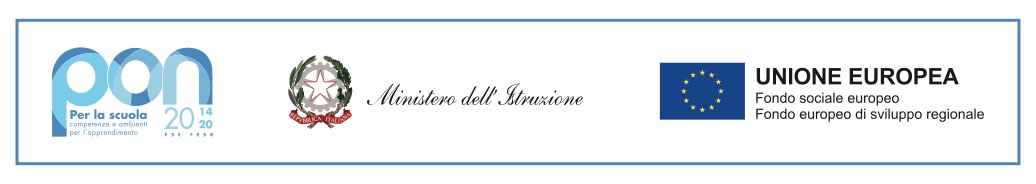 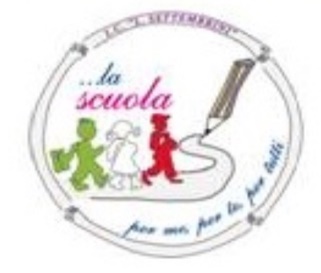 RELAZIONE AL CONTO CONSUNTIVO 2021	Il conto consuntivo per l’anno 2021 riepiloga i dati contabili di gestione dell’istituzione scolastica secondo quanto disposto dagli artt. 22, 23 del D.I. n. 129 del 28 agosto 2018, ed eventuali successive modificazioni. 	Il conto consuntivo è così composto:Conto finanziario (Mod. H)Rendiconti progetti/attività (Mod. I)Situazione amministrativa definitiva (Mod. J)Conto del patrimonio (Mod. K)Elenco residui (Mod. L)Spese personale (Mod. M)Riepilogo spese (Mod. N)La presente relazione ha lo scopo di illustrare le Entrate, le Spese e la composizione dell’avanzo di amministrazione al 31/12/2021.Il presente Conto Consuntivo, ai sensi della normativa vigente, ha lo scopo di valutare l'attività gestionale svolta durante l'intero esercizio finanziario 2021 (coincidente con l’anno solare) e di accertare il rispetto degli indirizzi e dei limiti segnati in sede di approvazione della stessa.La comprensione del Conto Consuntivo dell’esercizio finanziario 2021 postula l’esigenza di una adeguata attenzione relativamente all’erogazione del servizio, che ha avuto come essenziale riferimento l’armonizzazione tra la gestione finanziaria e la programmazione didattico-educativa per un’integrale realizzazione delle attività e dei progetti di cui essa si sostanzia.Le modifiche apportate nel corso dell’esercizio al Programma annuale dopo la sua approvazione scaturiscono dall’assegnazione di risorse ordinarie sia da parte del M.I.U.R., sia per progetti – azione per i quali si era in attesa di eventuali dotazioni, nonché da previsioni non realizzatesi, sia in aumento (maggiori entrate) sia in diminuzione (minore previsione di entrata).STRUTTURA DELL’ISTITUO SCOLASTICO A.S. 2021/2022L’istituto scolastico è composto dalle seguenti sedi, ivi compresa la sede principale:La popolazione scolastica:Data di riferimento: 15 marzo 2022Dati Generali Scuola Infanzia La struttura delle classi, per la scuola INFANZIA, è la seguente:Dati Generali Scuola Primaria e Secondaria di I GradoLa struttura delle classi, per la SCUOLA PRIMARIA e SECONDARIA di PRIMO GRADO, è la seguente:Il personale:Data di riferimento: 15 marzo 2022   La situazione del personale docente e ATA (organico di fatto) in servizio può così sintetizzarsiRIEPILOGO DATI CONTABILICONTO FINANZIARIO 2021RIEPILOGO DELLE ENTRATE(*) il rapporto tra le somme accertate e gli importi derivanti dalla programmazione definitiva individua la percentuale di risorse disponibili rispetto alle previsioni. Più si avvicina al valore 100% e maggiori risulteranno le disponibilità dell’Istituto.Questo prospetto riporterà le voci degli aggregati presenti nel Piano dei Conti delle entrate da applicare per l’anno cui il Conto Finanziario si riferisce. Quanto sopra riportato fa riferimento al Piano dei Conti per l’anno 2021.ANALISI DELLE ENTRATELe voci di entrata sono state alimentate dai seguenti finanziamenti, oltre ovviamente all’avanzo di amministrazione:Finanziamento dall’U.E. per progetti PON FSE;Finanziamenti dallo STATO per il funzionamento amm.vo/didattico;Finanziamento dalla Regione Campania per il progetto Scuola Viva;Contributi dalle famiglie;Interessi attivi.Per ogni aggregato/voce di entrata si riporta la previsione iniziale, le variazioni in corso d’anno e quindi la previsione definitiva approvata.Nel dettaglio si rappresenta quanto segue N.B.: si espongono solo gli aggregati movimentati[01 - Avanzo di amministrazione presunto]01 / 01 – Non vincolatoPrevisione iniziale		€	25.482,68Variazioni in corso d’anno	€	0,00Previsione definitiva		€	25.482,68Somme accertate		€	0,00Riscosso		€	0,00Rimaste da riscuotere		€	0,00	(residui attivi elencati analiticamente nel modello L entrate)01 / 02 – VincolatoPrevisione iniziale		€	521.416,31Variazioni in corso d’anno	€	-4.202,49Previsione definitiva		€	517.213,82Somme accertate		€	0,00Riscosso		€	0,00Rimaste da riscuotere		€	0,00	(residui attivi elencati analiticamente nel modello L entrate)[02 - Finanziamenti dall'Unione Europea]02 / 01 – Fondi sociali europei (FSE)Previsione iniziale		€	0,00Variazioni in corso d’anno	€	91.679,20Previsione definitiva		€	91.679,20Somme accertate		€	91.679,20Riscosso		€	38.857,26Rimaste da riscuotere		€	52.821,94	(residui attivi elencati analiticamente nel modello L entrate)02 / 02 – Fondi europei di sviluppo regionale (FESR)Previsione iniziale		€	0,00Variazioni in corso d’anno	€	84.656,69Previsione definitiva		€	84.656,69Somme accertate		€	84.656,69Riscosso		€	0,00Rimaste da riscuotere		€	84.656,69	(residui attivi elencati analiticamente nel modello L entrate)[03 - Finanziamenti dallo Stato]03 / 01 – Dotazione ordinariaPrevisione iniziale		€	11.377,33Variazioni in corso d’anno	€	10.659,98Previsione definitiva		€	22.037,31Somme accertate		€	22.037,31Riscosso		€	22.037,31Rimaste da riscuotere		€	0,00	(residui attivi elencati analiticamente nel modello L entrate)03 / 02 – Dotazione perequativaPrevisione iniziale		€	0,00Variazioni in corso d’anno	€	456,63Previsione definitiva		€	456,63Somme accertate		€	456,63Riscosso		€	456,63Rimaste da riscuotere		€	0,00	(residui attivi elencati analiticamente nel modello L entrate)03 / 06 – Altri finanziamenti vincolati dallo StatoPrevisione iniziale		€	0,00Variazioni in corso d’anno	€	84.903,92Previsione definitiva		€	84.903,92Somme accertate		€	84.903,92Riscosso		€	68.903,92Rimaste da riscuotere		€	16.000,00	(residui attivi elencati analiticamente nel modello L entrate)[04 - Finanziamenti dalla Regione]04 / 04 – Altri finanziamenti vincolatiPrevisione iniziale		€	0,00Variazioni in corso d’anno	€	228,67Previsione definitiva		€	228,67Somme accertate		€	228,67Riscosso		€	228,67Rimaste da riscuotere		€	0,00	(residui attivi elencati analiticamente nel modello L entrate)[05 - Finanziamenti da Enti locali o da altre Ist. Pub.]05 / 05 – Altre Istituzioni non vincolatiPrevisione iniziale		€	0,00Variazioni in corso d’anno	€	400,00Previsione definitiva		€	400,00Somme accertate		€	400,00Riscosso		€	400,00Rimaste da riscuotere		€	0,00	(residui attivi elencati analiticamente nel modello L entrate)05 / 06 – Altre Istituzioni vincolatiPrevisione iniziale		€	0,00Variazioni in corso d’anno	€	0,00Previsione definitiva		€	0,00Somme accertate		€	0,00Riscosso		€	0,00Rimaste da riscuotere		€	0,00	(residui attivi elencati analiticamente nel modello L entrate)[06 - Contributi da privati]06 / 05 – Contributi per copertura assicurativa degli alunniPrevisione iniziale		€	0,00Variazioni in corso d’anno	€	8.765,00Previsione definitiva		€	8.765,00Somme accertate		€	8.765,00Riscosso		€	8.765,00Rimaste da riscuotere		€	0,00	(residui attivi elencati analiticamente nel modello L entrate)06 / 09 – Contributi da Istituzioni sociali private non vincPrevisione iniziale		€	0,00Variazioni in corso d’anno	€	204,50Previsione definitiva		€	204,50Somme accertate		€	204,50Riscosso		€	204,50Rimaste da riscuotere		€	0,00	(residui attivi elencati analiticamente nel modello L entrate)[08 - Rimborsi e restituzione somme]08 / 05 – Rimborsi, recuperi e restituzioni da ImpresePrevisione iniziale		€	0,00Variazioni in corso d’anno	€	100,00Previsione definitiva		€	100,00Somme accertate		€	100,00Riscosso		€	100,00Rimaste da riscuotere		€	0,00	(residui attivi elencati analiticamente nel modello L entrate)[12 - Altre entrate]12 / 02 – Interessi attivi da Banca d'ItaliaPrevisione iniziale		€	0,00Variazioni in corso d’anno	€	0,01Previsione definitiva		€	0,01Somme accertate		€	0,01Riscosso		€	0,01Rimaste da riscuotere		€	0,00	(residui attivi elencati analiticamente nel modello L entrate)12 / 03 – Altre entrate n.a.c.Previsione iniziale		€	0,00Variazioni in corso d’anno	€	281,64Previsione definitiva		€	281,64Somme accertate		€	281,64Riscosso		€	281,64Rimaste da riscuotere		€	0,00	(residui attivi elencati analiticamente nel modello L entrate)RIEPILOGO DELLE SPESE(*) il rapporto tra le somme impegnate e gli importi derivanti dalla programmazione definitiva definisce la percentuale degli obblighi da pagare che l’istituto ha assunto. Più tale rapporto si avvicina al 100% e maggiore sarà stata l’attività posta in essere dall’istituto rispetto alle previsioni iniziali.ANALISI DELLE SPESEAlla fine dell’esercizio finanziario appare necessario predisporre un prospetto di analisi delle attività finanziaria realizzata per ogni singolo progetto/attività. Tale prospetto comprende sia l’evoluzione della previsione iniziale mediante le variazioni in corso d’anno, sia il consuntivo per ogni progetto/attività.Per quanto attiene alla dimostrazione analitica delle spese realizzate nel corso dell’anno, si ritiene di dover porre in evidenza quelle riguardanti le sotto indicate finalizzazioni:Funzionamento generale e decoro della scuolaIn questo aggregato sono state fatte confluire spese di carattere generale, come le spese di acquisto di materiali di pulizia e per quanto attiene alla privacy e sicurezza.Funzionamento amministrativoUn efficace funzionamento amministrativo generale consente un’effettiva valorizzazione delle iniziative con una ricaduta significativa sull’attività didattica e, quindi, sugli obiettivi e sulle finalità del Piano dell'Offerta Formativa.L’uso delle risorse si è interfacciato con la finalità di rispondere all’innovazione costante dei servizi in una scuola dell’autonomia attenta al successo formativo, ma anche in grado di fornire una serie di servizi di carattere logistico che determinano, con la loro funzionalità, un rapporto di piena fiducia tra l'ente erogatore e il cittadino.In tale prospettiva si è continuato ad assecondare la crescita delle competenze del personale ATA e Docente, sollecitando e agevolando la partecipazione alle iniziative di formazione necessarie per la crescita delle professionalità.Il miglioramento del sistema informativo interno ha consentito la sistematica conoscenza di leggi e normative prodotte negli ultimi tempi nonché l’evoluzione in materia prodottasi presso altre istituzioni per l'interpretazione e la realizzazione di processi innovativi. A tal fine è stata assicurata l'acquisizione delle necessarie fonti quali riviste, giornali e pubblicazioni e il sistematico aggiornamento nei contenuti del sito Web ne ha implementato la funzione di strumento interattivo con specifiche finalità di informazione e, in prospettiva, di servizio. Si fa presente che l’Istituzione provvede in proprio alla stampa di tutto quanto necessario per i vari adempimenti amministrativi e per la circolazione delle informazioni interne.Si indicano di seguito le motivazioni del consumo di carta:	Comunicazioni ed avvisi ad uso interno,	Rilascio certificati,	Posta elettronica,	Comunicazioni esterne con le famiglie, con l'Ente locale, le istituzioni scolastiche e tutti gli altri interlocutori operanti sul territorio,	Altre necessità legate all’azione amministrativa.Si fa presente che tutta la documentazione va sempre considerata per il funzionamento di tutte le sedi.In questo aggregato confluiscono spese come: i servizi postali, servizi di adsl, manutenzione macchinari, assistenza, noleggio fotocopiatrici ad uso amministrativo, abbonamento a riviste specializzate, licenze d’uso di software gestionali, ecc.DidatticaLe risorse predisposte sono state finalizzate ad accrescere strumenti e servizi indispensabili e anche per integrare il materiale didattico necessario per le attività curriculari, laboratoriali e pomeridiane di cui la scuola deve farsi carico. Le spese ricorrenti in questa voce sono quelle relative all’assicurazione, trasporto alunni, nolo fotocopiatrice uso didattico, acquisto di sussidi didattici sia per la scuola dell’infanzia sia di quella primaria, arredi e sussidi per l’allestimento di sezioni/classi di Scuola senza zaino, ecc.In sintesi si è trattato di supportare l'offerta formativa predisponendo e avviando percorsi didattico educativi realistici, ricchi di proposte e caratterizzati da documentati elementi innovativi.Visite, viaggiIn questo aggregato sono state fatte confluire le voci relative alle visite guidate.AGGREGAZIONE PNell’aggregato P, distinto per le 5 macro aree, trovano collazione i progetti attivati presso questa istituzione scolastica.I progetti relativamente all’E.F. 2020 che sono stati oggetto di movimentazione, sono i seguenti:	Progetti PON FSE e FESR;	progetto di Scuola Viva promosso dalla Regione Campania.Nello specifico i Progetti/Attività hanno determinato le seguenti risultanze.N.B.: vengono esposti solo gli aggregati movimentatiAttività - A01.1 - Funzionamento generale e decoroFunzionamento generale e decoroPrevisione iniziale		€	125.531,24Variazioni in corso d’anno	€	1.288,53Previsione definitiva		€	126.819,77Somme impegnate		€	123.513,27Pagato		€	121.541,19Rimasto da pagare		€	1.972,08	(residui passivi elencati analiticamente nel modello L entrate)Avanzo di amministrazione +accertamenti assegnati		€	126.964,01Residua disponibilità finanz	€	3.450,74Attività - A01.11 - risorse finalizzate all'acquisto di DAE et similiarisorse finalizzate all'acquisto di DAE et similiaPrevisione iniziale		€	0,00Variazioni in corso d’anno	€	1.280,00Previsione definitiva		€	1.280,00Somme impegnate		€	1.280,00Pagato		€	1.280,00Rimasto da pagare		€	0,00	(residui passivi elencati analiticamente nel modello L entrate)Avanzo di amministrazione +accertamenti assegnati		€	1.000,00Residua disponibilità finanz	€	-280,00Attività - A01.12 - risorse ex art. 31 comma 1 d.l. 41/2021risorse ex art. 31 comma 1 d.l. 41/2021Previsione iniziale		€	0,00Variazioni in corso d’anno	€	11.641,24Previsione definitiva		€	11.641,24Somme impegnate		€	11.641,24Pagato		€	11.641,24Rimasto da pagare		€	0,00	(residui passivi elencati analiticamente nel modello L entrate)Avanzo di amministrazione +accertamenti assegnati		€	11.497,00Residua disponibilità finanz	€	-144,24Attività - A01.13 - fondi decoro settembrini 2017fondi decoro settembrini 2017Previsione iniziale		€	0,00Variazioni in corso d’anno	€	124.999,99Previsione definitiva		€	124.999,99Somme impegnate		€	124.999,99Pagato		€	124.999,99Rimasto da pagare		€	0,00	(residui passivi elencati analiticamente nel modello L entrate)Avanzo di amministrazione +accertamenti assegnati		€	124.999,99Residua disponibilità finanz	€	0,00Attività - A01.14 - CONTRIBUTO FRUTTA E VERDURA NELLE SCUOLECONTRIBUTO FRUTTA E VERDURA NELLE SCUOLE A.S. 2020/2021Previsione iniziale		€	0,00Variazioni in corso d’anno	€	204,50Previsione definitiva		€	204,50Somme impegnate		€	0,00Pagato		€	0,00Rimasto da pagare		€	0,00	(residui passivi elencati analiticamente nel modello L entrate)Avanzo di amministrazione +accertamenti assegnati		€	204,50Residua disponibilità finanz	€	204,50Attività - A01.19 - risorse ex art. 58 comma 4 D.L. 73/2021risorse ex art. 58 comma 4 D.L. 73/2021Previsione iniziale		€	0,00Variazioni in corso d’anno	€	28.707,05Previsione definitiva		€	28.707,05Somme impegnate		€	4.800,70Pagato		€	0,00Rimasto da pagare		€	4.800,70	(residui passivi elencati analiticamente nel modello L entrate)Avanzo di amministrazione +accertamenti assegnati		€	28.707,05Residua disponibilità finanz	€	23.906,35Attività - A02.2 - Funzionamento amministrativoFunzionamento amministrativoPrevisione iniziale		€	20.454,00Variazioni in corso d’anno	€	6.277,18Previsione definitiva		€	26.731,18Somme impegnate		€	22.097,79Pagato		€	19.188,09Rimasto da pagare		€	2.909,70	(residui passivi elencati analiticamente nel modello L entrate)Avanzo di amministrazione +accertamenti assegnati		€	20.011,18Residua disponibilità finanz	€	-2.086,61Attività - A03.3 - Funzionamento didatticaFunzionamento didatticaPrevisione iniziale		€	6.510,00Variazioni in corso d’anno	€	9.493,67Previsione definitiva		€	16.003,67Somme impegnate		€	11.273,65Pagato		€	11.273,65Rimasto da pagare		€	0,00	(residui passivi elencati analiticamente nel modello L entrate)Avanzo di amministrazione +accertamenti assegnati		€	12.393,67Residua disponibilità finanz	€	1.120,02Attività - A03.10 - risorse art. 21 DL 137/2020risorse art. 21 DL 137/2020Previsione iniziale		€	9.707,67Variazioni in corso d’anno	€	0,00Previsione definitiva		€	9.707,67Somme impegnate		€	9.707,67Pagato		€	9.707,67Rimasto da pagare		€	0,00	(residui passivi elencati analiticamente nel modello L entrate)Avanzo di amministrazione +accertamenti assegnati		€	9.707,67Residua disponibilità finanz	€	0,00Attività - A03.16 - SOSTEGNO FINANZIARIO AI PATTI DI COMUNITA' CASERTASOSTEGNO FINANZIARIO AI PATTI DI COMUNITA' CASERTAPrevisione iniziale		€	0,00Variazioni in corso d’anno	€	228,67Previsione definitiva		€	228,67Somme impegnate		€	0,00Pagato		€	0,00Rimasto da pagare		€	0,00	(residui passivi elencati analiticamente nel modello L entrate)Avanzo di amministrazione +accertamenti assegnati		€	228,67Residua disponibilità finanz	€	228,67Attività - A03.17 - concorso personale docente STEMconcorso personale docente STEMPrevisione iniziale		€	0,00Variazioni in corso d’anno	€	1.674,30Previsione definitiva		€	1.674,30Somme impegnate		€	0,00Pagato		€	0,00Rimasto da pagare		€	0,00	(residui passivi elencati analiticamente nel modello L entrate)Avanzo di amministrazione +accertamenti assegnati		€	1.674,30Residua disponibilità finanz	€	1.674,30Attività - A03.18 - PNSD risorse ex art. 32 D.L. 41/2021 DDIPNSD risorse ex art. 32 D.L. 41/2021 DDIPrevisione iniziale		€	0,00Variazioni in corso d’anno	€	8.498,92Previsione definitiva		€	8.498,92Somme impegnate		€	0,00Pagato		€	0,00Rimasto da pagare		€	0,00	(residui passivi elencati analiticamente nel modello L entrate)Avanzo di amministrazione +accertamenti assegnati		€	8.498,92Residua disponibilità finanz	€	8.498,92Attività - A06.6 - OrientamentoOrientamentoPrevisione iniziale		€	1.329,77Variazioni in corso d’anno	€	171,94Previsione definitiva		€	1.501,71Somme impegnate		€	0,00Pagato		€	0,00Rimasto da pagare		€	0,00	(residui passivi elencati analiticamente nel modello L entrate)Avanzo di amministrazione +accertamenti assegnati		€	1.501,71Residua disponibilità finanz	€	1.501,71Progetti - P01.11 - 10.2.2A-FSEPON-CA-2018-1128 A LEZIONE DI CODING10.2.2A-FSEPON-CA-2018-1128 A LEZIONE DI CODINGPrevisione iniziale		€	20.793,97Variazioni in corso d’anno	€	-1.080,94Previsione definitiva		€	19.713,03Somme impegnate		€	19.307,82Pagato		€	19.307,82Rimasto da pagare		€	0,00	(residui passivi elencati analiticamente nel modello L entrate)Avanzo di amministrazione +accertamenti assegnati		€	20.793,97Residua disponibilità finanz	€	1.486,15Progetti - P01.12 - PON FSE 10.2.5A CA-2018-976PON FSE 10.2.5A CA-2018-976Previsione iniziale		€	16.635,29Variazioni in corso d’anno	€	-324,03Previsione definitiva		€	16.311,26Somme impegnate		€	16.311,26Pagato		€	16.311,26Rimasto da pagare		€	0,00	(residui passivi elencati analiticamente nel modello L entrate)Avanzo di amministrazione +accertamenti assegnati		€	16.311,26Residua disponibilità finanz	€	0,00Progetti - P01.15 - AMBIENTI DI APPRENDIMENTO  INNOVATIVI  AZIONE 7  DEL PNSDAMBIENTI DI APPRENDIMENTO  INNOVATIVI  AZIONE 7  DEL PNSDPrevisione iniziale		€	1.000,00Variazioni in corso d’anno	€	0,00Previsione definitiva		€	1.000,00Somme impegnate		€	0,00Pagato		€	0,00Rimasto da pagare		€	0,00	(residui passivi elencati analiticamente nel modello L entrate)Avanzo di amministrazione +accertamenti assegnati		€	1.000,00Residua disponibilità finanz	€	1.000,00Progetti - P01.20 - FERS SMART CLASSFERS SMART CLASSPrevisione iniziale		€	119,80Variazioni in corso d’anno	€	160,67Previsione definitiva		€	280,47Somme impegnate		€	280,47Pagato		€	280,47Rimasto da pagare		€	0,00	(residui passivi elencati analiticamente nel modello L entrate)Avanzo di amministrazione +accertamenti assegnati		€	280,47Residua disponibilità finanz	€	0,00Progetti - P01.29 - ANIMATORE DIGITALE 2021 PNSDANIMATORE DIGITALE 2021 PNSDPrevisione iniziale		€	0,00Variazioni in corso d’anno	€	1.000,00Previsione definitiva		€	1.000,00Somme impegnate		€	0,00Pagato		€	0,00Rimasto da pagare		€	0,00	(residui passivi elencati analiticamente nel modello L entrate)Avanzo di amministrazione +accertamenti assegnati		€	1.000,00Residua disponibilità finanz	€	1.000,00Progetti - P01.31 - FESRPON 13.1.1A CA 2021 178FESRPON 13.1.1A CA 2021 178Previsione iniziale		€	0,00Variazioni in corso d’anno	€	39.099,86Previsione definitiva		€	39.099,86Somme impegnate		€	0,00Pagato		€	0,00Rimasto da pagare		€	0,00	(residui passivi elencati analiticamente nel modello L entrate)Avanzo di amministrazione +accertamenti assegnati		€	39.099,86Residua disponibilità finanz	€	39.099,86Progetti - P01.32 - FESRPON 13.1.2A CA 2021 883FESRPON 13.1.2A CA 2021 883Previsione iniziale		€	0,00Variazioni in corso d’anno	€	45.556,83Previsione definitiva		€	45.556,83Somme impegnate		€	0,00Pagato		€	0,00Rimasto da pagare		€	0,00	(residui passivi elencati analiticamente nel modello L entrate)Avanzo di amministrazione +accertamenti assegnati		€	45.556,83Residua disponibilità finanz	€	45.556,83Progetti - P01.33 - PNSD STEM AZIONE 4PNSD STEM AZIONE 4Previsione iniziale		€	0,00Variazioni in corso d’anno	€	16.000,00Previsione definitiva		€	16.000,00Somme impegnate		€	0,00Pagato		€	0,00Rimasto da pagare		€	0,00	(residui passivi elencati analiticamente nel modello L entrate)Avanzo di amministrazione +accertamenti assegnati		€	16.000,00Residua disponibilità finanz	€	16.000,00Progetti - P02.1 - Progetto scuola Viva 1 annualitàProgetto scuola Viva 1 annualitàPrevisione iniziale		€	4.549,40Variazioni in corso d’anno	€	-4.549,40Previsione definitiva		€	0,00Somme impegnate		€	0,00Pagato		€	0,00Rimasto da pagare		€	0,00	(residui passivi elencati analiticamente nel modello L entrate)Avanzo di amministrazione +accertamenti assegnati		€	0,00Residua disponibilità finanz	€	0,00Progetti - P02.5 - FSE PON AZ. 10.2.1 A INCLUSIONEFSE PON AZ. 10.2.1 A INCLUSIONEPrevisione iniziale		€	1.113,87Variazioni in corso d’anno	€	-1.113,87Previsione definitiva		€	0,00Somme impegnate		€	0,00Pagato		€	0,00Rimasto da pagare		€	0,00	(residui passivi elencati analiticamente nel modello L entrate)Avanzo di amministrazione +accertamenti assegnati		€	0,00Residua disponibilità finanz	€	0,00Progetti - P02.6 - PON 10.1.6 10.1.6 FSEPON CA-2018-306 AZIONE ORIENTAMENTOPON 10.1.6 10.1.6 FSEPON CA-2018-306  AZIONE ORIENTAMENTOPrevisione iniziale		€	21.864,53Variazioni in corso d’anno	€	-17.170,92Previsione definitiva		€	4.693,61Somme impegnate		€	4.471,56Pagato		€	4.471,56Rimasto da pagare		€	0,00	(residui passivi elencati analiticamente nel modello L entrate)Avanzo di amministrazione +accertamenti assegnati		€	4.693,61Residua disponibilità finanz	€	222,05Progetti - P02.7 - FSE PON 10.1.1A FSE PON 10.1.1A Previsione iniziale		€	2.642,56Variazioni in corso d’anno	€	-2.642,56Previsione definitiva		€	0,00Somme impegnate		€	0,00Pagato		€	0,00Rimasto da pagare		€	0,00	(residui passivi elencati analiticamente nel modello L entrate)Avanzo di amministrazione +accertamenti assegnati		€	0,00Residua disponibilità finanz	€	0,00Progetti - P02.8 - Scuola Viva 2 annualitàScuola Viva 2 annualitàPrevisione iniziale		€	9.774,27Variazioni in corso d’anno	€	-9.774,27Previsione definitiva		€	0,00Somme impegnate		€	0,00Pagato		€	0,00Rimasto da pagare		€	0,00	(residui passivi elencati analiticamente nel modello L entrate)Avanzo di amministrazione +accertamenti assegnati		€	0,00Residua disponibilità finanz	€	0,00Progetti - P02.9 - PON FSE 10.2.2A PON FSE 10.2.2A Previsione iniziale		€	2.258,26Variazioni in corso d’anno	€	-2.258,26Previsione definitiva		€	0,00Somme impegnate		€	0,00Pagato		€	0,00Rimasto da pagare		€	0,00	(residui passivi elencati analiticamente nel modello L entrate)Avanzo di amministrazione +accertamenti assegnati		€	0,00Residua disponibilità finanz	€	0,00Progetti - P02.10 - SCUOLA VIVA 3 ANNUALITA'SCUOLA VIVA 3 ANNUALITA'Previsione iniziale		€	63,61Variazioni in corso d’anno	€	6.634,09Previsione definitiva		€	6.697,70Somme impegnate		€	6.697,70Pagato		€	6.697,70Rimasto da pagare		€	0,00	(residui passivi elencati analiticamente nel modello L entrate)Avanzo di amministrazione +accertamenti assegnati		€	6.697,70Residua disponibilità finanz	€	0,00Progetti - P02.13 - PON FSE 10.2.2A CA-2018-222PON FSE 10.2.2A CA-2018-222Previsione iniziale		€	8.725,94Variazioni in corso d’anno	€	217,17Previsione definitiva		€	8.943,11Somme impegnate		€	8.943,11Pagato		€	8.943,11Rimasto da pagare		€	0,00	(residui passivi elencati analiticamente nel modello L entrate)Avanzo di amministrazione +accertamenti assegnati		€	8.943,11Residua disponibilità finanz	€	0,00Progetti - P02.14 - PON FSE 10.2.3B CA-2018-188PON FSE 10.2.3B CA-2018-188Previsione iniziale		€	21.528,00Variazioni in corso d’anno	€	-21.528,00Previsione definitiva		€	0,00Somme impegnate		€	0,00Pagato		€	0,00Rimasto da pagare		€	0,00	(residui passivi elencati analiticamente nel modello L entrate)Avanzo di amministrazione +accertamenti assegnati		€	0,00Residua disponibilità finanz	€	0,00Progetti - P02.16 - PON FSE 10.2.5A CA 2019 404PON FSE 10.2.5A CA 2019 404Previsione iniziale		€	17.941,90Variazioni in corso d’anno	€	0,00Previsione definitiva		€	17.941,90Somme impegnate		€	14.365,09Pagato		€	14.365,09Rimasto da pagare		€	0,00	(residui passivi elencati analiticamente nel modello L entrate)Avanzo di amministrazione +accertamenti assegnati		€	17.941,90Residua disponibilità finanz	€	3.576,81Progetti - P02.17 - PON FSE 10.2.2A CA 2019 258PON FSE 10.2.2A CA 2019 258Previsione iniziale		€	44.919,60Variazioni in corso d’anno	€	0,00Previsione definitiva		€	44.919,60Somme impegnate		€	277,10Pagato		€	277,10Rimasto da pagare		€	0,00	(residui passivi elencati analiticamente nel modello L entrate)Avanzo di amministrazione +accertamenti assegnati		€	44.919,60Residua disponibilità finanz	€	44.642,50Progetti - P02.18 - PON FSE 10.2.1A CA 2019 144PON FSE 10.2.1A CA 2019 144Previsione iniziale		€	19.911,60Variazioni in corso d’anno	€	0,00Previsione definitiva		€	19.911,60Somme impegnate		€	15.367,76Pagato		€	15.367,76Rimasto da pagare		€	0,00	(residui passivi elencati analiticamente nel modello L entrate)Avanzo di amministrazione +accertamenti assegnati		€	19.911,60Residua disponibilità finanz	€	4.543,84Progetti - P02.19 - Scuola viva 4 annualitàScuola viva 4 annualitàPrevisione iniziale		€	51.295,47Variazioni in corso d’anno	€	0,00Previsione definitiva		€	51.295,47Somme impegnate		€	14.571,00Pagato		€	14.571,00Rimasto da pagare		€	0,00	(residui passivi elencati analiticamente nel modello L entrate)Avanzo di amministrazione +accertamenti assegnati		€	51.295,47Residua disponibilità finanz	€	36.724,47Progetti - P02.24 - PON FSE 10.2.2A CA - 2020 - 436 -19146PON FSE 10.2.2A CA - 2020 - 436 -19146Previsione iniziale		€	11.764,71Variazioni in corso d’anno	€	-11.764,71Previsione definitiva		€	0,00Somme impegnate		€	0,00Pagato		€	0,00Rimasto da pagare		€	0,00	(residui passivi elencati analiticamente nel modello L entrate)Avanzo di amministrazione +accertamenti assegnati		€	0,00Residua disponibilità finanz	€	0,00Progetti - P02.26 - Piano scuola estate- risorse ex art. 31 comma 6 D.L. 41/2021Piano scuola estate- risorse ex art. 31 comma 6 D.L. 41/2021Previsione iniziale		€	0,00Variazioni in corso d’anno	€	13.224,89Previsione definitiva		€	13.224,89Somme impegnate		€	13.224,89Pagato		€	13.224,89Rimasto da pagare		€	0,00	(residui passivi elencati analiticamente nel modello L entrate)Avanzo di amministrazione +accertamenti assegnati		€	13.224,89Residua disponibilità finanz	€	0,00Progetti - P02.27 - PON APPRENDIMENTO E SOCIALITA' AVVISO 9707/2021 10.1.1A 387PON APPRENDIMENTO E SOCIALITA' AVVISO 9707/2021 10.1.1A 387Previsione iniziale		€	0,00Variazioni in corso d’anno	€	19.446,00Previsione definitiva		€	19.446,00Somme impegnate		€	15.725,32Pagato		€	15.725,32Rimasto da pagare		€	0,00	(residui passivi elencati analiticamente nel modello L entrate)Avanzo di amministrazione +accertamenti assegnati		€	19.446,00Residua disponibilità finanz	€	3.720,68Progetti - P02.28 - PON APPRENDIMENTO E SOCIALITA' AVVISO 9707/2021 10.2.2A 419PON APPRENDIMENTO E SOCIALITA' AVVISO 9707/2021 10.2.2A 419Previsione iniziale		€	0,00Variazioni in corso d’anno	€	39.823,20Previsione definitiva		€	39.823,20Somme impegnate		€	2.673,00Pagato		€	660,00Rimasto da pagare		€	2.013,00	(residui passivi elencati analiticamente nel modello L entrate)Avanzo di amministrazione +accertamenti assegnati		€	39.823,20Residua disponibilità finanz	€	37.150,20Progetti - P02.30 - FSEPON 10.2.2A 2020 299FSEPON 10.2.2A 2020 299Previsione iniziale		€	0,00Variazioni in corso d’anno	€	32.410,00Previsione definitiva		€	32.410,00Somme impegnate		€	4.200,00Pagato		€	4.200,00Rimasto da pagare		€	0,00	(residui passivi elencati analiticamente nel modello L entrate)Avanzo di amministrazione +accertamenti assegnati		€	32.410,00Residua disponibilità finanz	€	28.210,00Progetti - P04.25 - Assegnazione delle risorse finanziarie per formazione docenti a.s. 2020/21Assegnazione delle risorse finanziarie per formazione docenti a.s. 2020/21Previsione iniziale		€	0,00Variazioni in corso d’anno	€	1.426,50Previsione definitiva		€	1.426,50Somme impegnate		€	1.426,50Pagato		€	1.426,50Rimasto da pagare		€	0,00	(residui passivi elencati analiticamente nel modello L entrate)Avanzo di amministrazione +accertamenti assegnati		€	1.426,50Residua disponibilità finanz	€	0,00INDICE DI TEMPESTIVITA’ DEI PAGAMENTI E.F. 2021L’indicatore di tempestività dei pagamenti per l’Istituto Comprensivo “L. Settembrini”, per l’anno 2021, calcolato ai sensi dell’art. 9 del D.P.C.M. 22 settembre 2014, quale differenza tra la data di scadenza della fattura o richiesta equivalente di pagamento e la data di pagamento ai fornitori, moltiplicato per l’importo dovuto, rapportata alla somma degli importi pagati nel periodo di riferimento, è di -16,56.L’indice di tempestività dei pagamenti con prot. 34 del 05/01/2022 è stato pubblicato sul sito web dell’Istituto, nella sezione Albo online.SITUAZIONE AMMINISTRATIVAIl Fondo cassa al 31/12/2021 riportato nel modello J è pari a € 143.463,76 in concordanza con l'estratto conto dell'Istituto cassiere e della Banca d’Italia e con le scritture del libro giornale.STATO PATRIMONIALELa consistenza finale dei beni inventariati concorda con le risultanze del registro inventario al 31/12/2021.Si rappresenta che, a fine esercizio finanziario 2021, come indicato nella comunicazione MIUR 2233 del 02/04/2012, si è proceduto all’ammortamento dei beni mobili esistenti in inventario in modo di mantenere aggiornati i valori rappresentati nella consistenza patrimoniale di cui al prospetto dell’attivo del conto del patrimonio – modello K. Si specifica che, il valore dei beni mobili acquistati nel secondo semestre 2021 sarà sottoposto ad ammortamento nell’esercizio 2022. SITUAZIONE DEI RESIDUILa situazione dei residui è la seguente:I residui attivi e passivi sono elencati analiticamente nel modello L.RIEPILOGO DELLE SPESE PER TIPOLOGIA DEI CONTI ECONOMICIQuesto modello fornisce un quadro riepilogativo delle spese impegnate per tutti i progetti/attività (art.19 del regolamento) ed è articolato secondo il raggruppamento delle spese previste dal piano dei conti. Il riepilogo delle spese raggruppate per singola tipologia permette di analizzare dell’Istituto dal punto di vista economico. Una prima analisi si può ottenere rapportando le più importanti aggregazioni di spesa sul totale delle spese effettuate.MINUTE SPESELa gestione delle minute spese per l’esercizio finanziario 2021 è stata effettuata correttamente dal D.S.G.A.; le spese sono state registrate nell’apposito registro ed il fondo iniziale di € 500,00 anticipato al D.S.G.A. con mandato n. 32 del 10/02/2021 è stato regolarmente restituito con apposita reversale n. 43 del 16/12/2021.I movimenti sulle partite di giro in entrata ed in uscita (anticipo, reintegri e restituzione anticipo) non sono presenti nei modelli H (conto finanziario), K (stato patrimoniale), J (situazione amministrativa definitiva) e nel modello N (riepilogo per tipologia di spesa); come indicato da una FAQ presente sul sito del Ministero dell'Istruzione.INDICI DI BILANCIOInteressante appare il calcolo di alcuni indici, dai quali si possono ricavare informazioni circa l’andamento della gestione finanziaria.INDICI SULLE ENTRATEINDICE DI DIPENDENZA FINANZIARIAIndica il rapporto tra le entrate da trasferimenti ordinari (aggregati 03 e 04) e il totale degli accertamenti.INDICE DI AUTONOMIA FINANZIARIAIndica il rapporto tra le entrate non provenienti da trasferimenti ordinari (aggregati 02 e 03) e il totale degli accertamenti, che esprime la capacità di reperimento di risorse proprie e autonome.INDICE DI MANCATA RISCOSSIONEIndica il rapporto tra il totale degli accertamenti e la previsione definitiva (escluso l’avanzo di amministrazione). Ed esprime il grado di “incertezza” (e dunque la maggiore o minore affidabilità) delle entrate su cui è basata la programmazione annuale.INDICE INCIDENZA RESIDUI ATTIVIIndica il rapporto tra gli accertamenti non riscossi sul totale degli accertamenti dell’esercizio di competenza.INDICE SMALTIMENTO RESIDUI ATTIVIIndica il rapporto tra le riscossioni e i residui attivi.INDICE DI ACCUMULO DEI RESIDUI ATTIVIIndica il rapporto tra il totale dei residui attivi a fine anno e il totale degli accertamenti più il totale dei residui attivi ad inizio anno.INDICI SULLE SPESEINDICE SPESE PER ATTIVITA’ Si ottiene rapportando la somma degli impegni relativi a tutte le attività, al totale degli impegni.INDICE SPESE PROGETTISi ottiene rapportando la somma degli impegni relativi all’aggregato A01, al totale degli impegni.INDICE INCIDENZA RESIDUI PASSIVIRapporto tra gli impegni non pagati sul totale degli impegni dell’esercizio di competenza.INDICE SMALTIMENTO RESIDUI PASSIVIRapporto tra i pagamenti e i residui passivi iniziali.INDICE DI ACCUMULO DEI RESIDUI PASSIVIIndica il rapporto tra il totale dei residui passivi a fine anno e il totale della massa spendibile (impegni sulla competenza e residui passivi anni precedenti)SPESA PRO-CAPITE PER ALUNNORapporto tra il totale degli impegni e il numero degli alunniCONCLUSIONIPer quanto attiene alle spese impegnate nell’esercizio finanziario 2021, si precisa:che è stato presentato regolarmente il modello 770 anno 2021;che nell’esercizio finanziario 2021 non si sono tenute gestioni fuori bilancio;cha questa scuola non possiede titoli e/o valori;le scritture di cui al libro giornale di cassa concordano con le risultanze del conto corrente bancario;i beni durevoli acquistati sono stati regolarmente registrati sul libro dell’inventario; le ritenute previdenziali ed assistenziali sono state trattenute e versate agli enti competenti;le reversali e i mandati sono stati compilati in ogni loro parte e regolarmente quietanzati dall’Istituto cassiere;la contabilità scolastica è stata tenuta nel rispetto delle disposizioni di tutela della privacy, come previsto dalla Legge 675/96;che l’ammontare dei pagamenti, per ogni Attività/Progetto, è contenuto nei limiti degli stanziamenti della previsione definitiva;le liquidazioni dei compensi sono contenute nell'ambito delle disponibilità dei singoli accreditamenti, trovano giustificazione in regolari atti amministrativi del dirigente scolastico e corrispondono a prestazioni effettivamente rese dal personale;è stata rispettata la destinazione dei finanziamenti finalizzati;che i pagamenti risultano emessi a favore dei diretti beneficiari;che le fatture e i documenti giustificativi dei pagamenti eseguiti sono depositate presso l’ufficio di segreteria della Scuola e fanno parte integrante della documentazione contabile dell’esercizio finanziario 2021;che il fondo minute spese è stato reintegrato in bilancio entro il 31/12/2021.Risultati conseguiti in relazione agli obiettivi programmati:Considerato gli obiettivi e gli aspetti che caratterizzano il Programma Annuale;Considerata la coerenza con le previsioni del P.T.O.F.;Considerato i risultati conseguiti in relazione agli obiettivi programmati;Considerate le analisi del Dirigente Scolastico sull’andamento del Programma Annuale e i risultati conseguiti in relazione agli obiettivi programmati;a consuntivo si può affermare che tutti i progetti sono stati realizzati e gli esiti sono stati positivi.	IL DIRIGENTE SCOLASTICO	Dott.ssa Tiziana D'ERRICOC.M.ComuneIndirizzoAlunniCEAA8AU01TMADDALONIVIA CAMPOLONGO97CEAA8AU02VMADDALONIVIALE EUROPA100CEAA8AU03XMADDALONIVIA CANCELLO26CEEE8AU013MADDALONIVIA CAMPOLONGO 40230CEEE8AU024MADDALONIVIA CANCELLO44CEEE8AU046MADDALONIVIALE EUROPA62CEMM8AU012MADDALONIVIA BRECCIAME n.46166Numero sezioni con orario ridotto (a)Numero sezioni con orario normale (b)Totale sezioni (c=a+b)Bambini iscritti al 1° settembreBambini frequentanti sezioni con orario ridotto (d)Bambini frequentanti sezioni con orario normale (e)Totale bambini frequentanti  (f=d+e)Di cui diversamente abiliMedia bambini per sezione (f/c)	0	14142230223223516Numero classi funzionanti con 24 ore (a)Numero classi funzionanti a tempo normale (da 27 a 30/34 ore) (b)Numero classi funzionanti a tempo pieno (40/36 ore) (c)Totale classi (d=a+b+c)Alunni iscritti al 1°settembre (e) Alunni frequentanti classi  funzionanti con 24 ore (f) Alunni frequentanti classi funzionanti a tempo normale (da 27 a 30/34 ore) (g) Alunni frequentanti classi funzionanti a tempo pieno (40/36 ore) (h) Totale alunni frequentanti (i=f+g+h)Di cui diversamente abiliDifferenza tra alunni iscritti al 1° settembre e alunni frequentanti (l=e-i)Media alunni per classe (i/d)Prime03367503144751013Seconde03367003634701012Terze02467502550759013Quarte0336520361652409Quinte03256404519644013Pluriclassi000000000000Totale0141529336017316333619012Prime050560060040012Seconde040449049060013Terze040457057050015Pluriclassi000000000000Totale01301316601660150013DIRIGENTE SCOLASTICONUMERON.B. in presenza di cattedra o posto esterno il docente va rilevato solo dalla scuola di titolarità del postoInsegnanti titolari a tempo indeterminato full-time90Insegnanti titolari a tempo indeterminato part-time7Insegnanti titolari di sostegno a tempo indeterminato full-time8Insegnanti titolari di sostegno a tempo indeterminato part-time0Insegnanti su posto normale a tempo determinato con contratto annuale0Insegnanti di sostegno a tempo determinato con contratto annuale0Insegnanti a tempo determinato con contratto fino al 30 Giugno15Insegnanti di sostegno a tempo determinato con contratto fino al 30 Giugno16Insegnanti di religione a tempo indeterminato full-time1Insegnanti di religione a tempo indeterminato part-time0Insegnanti di religione incaricati annuali3Insegnanti su posto normale con contratto a tempo determinato su spezzone orario*2Insegnanti di sostegno con contratto a tempo determinato su spezzone orario*2*da censire solo presso la 1° scuola che stipula il primo contratto nel caso in cui il docente abbia più spezzoni e quindi abbia stipulato diversi contratti con altrettante scuole.TOTALE PERSONALE DOCENTE144N.B. il personale ATA va rilevato solo dalla scuola di titolarità del postoDirettore dei Servizi Generali ed Amministrativi1Direttore dei Servizi Generali ed Amministrativi a tempo determinato0Coordinatore Amministrativo e Tecnico e/o Responsabile amministrativo0Assistenti Amministrativi a tempo indeterminato3Assistente Amministrativo a tempo indeterminato in assegnazione provvisoria con titolarità presso altra sede2Assistenti Amministrativi a tempo determinato con contratto annuale0Assistenti Amministrativi a tempo determinato con contratto fino al 30 Giugno0Assistenti Tecnici a tempo indeterminato0Assistenti Tecnici a tempo determinato con contratto annuale0Assistenti Tecnici a tempo determinato con contratto fino al 30 Giugno0Collaboratori scolastici dei servizi a tempo indeterminato0Collaboratori scolastici a tempo indeterminato12Collaboratori scolastici a tempo determinato con contratto annuale0Collaboratori scolastici a tempo determinato con contratto fino al 30 Giugno4Collaboratori scolastici a tempo determinato con contratto COVID3Personale altri profili (guardarobiere, cuoco, infermiere) a tempo indeterminato0Personale altri profili (guardarobiere, cuoco, infermiere) a tempo determinato con contratto annuale0Personale altri profili (guardarobiere, cuoco, infermiere) a tempo determinato con contratto fino al 30 Giugno0Personale ATA a tempo indeterminato part-time0TOTALE PERSONALE ATA25EntrateImportoUsciteImportoEntrate – UsciteProgrammazione definitiva836.410,07Programmazione definitiva758.061,03Disp. fin. da programmare78.349,04Accertamenti293.713,57Impegni447.156,89Avanzo/Disavanzo di competenza-153.443,32competenzaRiscossioniresidui140.234,94177.083,42competenzaPagamentiresidui435.461,41134.229,42Saldo di cassa corrente (a)-252.372,47Somme rimaste da riscuotere153.478,63Somme rimaste da pagare11.695,48Residui dell’anno attivi/passivi141.783,15(+)(+)Residui non riscossi anni precedenti29.317,11Residui non pagati anni precedenti0,00(=)(=)Totale residui attivi182.795,74Totale residui passivi11.695,48Sbilancio residui (b)171.100,26Saldo cassa iniziale (c)395.836,23AVANZO DI AMMINISTRAZIONEAVANZO DI AMMINISTRAZIONE(a+b+c)314.564,02AggregatoProgrammazione definitiva (a)Somme accertate (b)Disponibilità (b/a) *Avanzo di amministrazione presunto542.696,500,00-Finanziamenti dall'Unione Europea176.335,89176.335,89100,00%finanziamento per attivazione supporto psicologico107.397,86107.397,86100,00%Finanziamenti dalla Regione228,67228,67100,00%Finanziamenti da Enti locali o da altre Istituzioni pubbliche400,00400,00100,00%Contributi da privati8.969,508.969,50100,00%Proventi da gestioni economiche0,000,00-Rimborsi e restituzione somme100,00100,00100,00%Alienazione di beni materiali0,000,00-Alienazione di beni immateriali0,000,00-Sponsor e utilizzo locali0,000,00-Altre entrate281,65281,65100,00%Mutui0,000,00-Totale entrate836.410,07293.713,57Disavanzo di competenza153.443,32Totale a pareggio447.156,89DataFinalizzateDelibera C.I.ImportoDescrizione22/04/2021E-4.202,49Variazione su avanzo per adeguamento programma annuale a chiusura consuntivo anno 2020  Previsione definitiva delle sottovoci:01) fondi decoro sett dic 2017 € 125.000,00 - 03) Orintamento art. 8 L. 104/2013 € 1.329,77 - 05) Assicurazione alunni € 3.100,00 - 10) Scuola Viva 1 annualità € 4.549,40 - 11) Scuola viva 2 annualità € 9.774,27 - 12) A-3 FESR CA 2015 566 € 126,22 - 13) A -1 FESR CA 2015 526 € 296,46 - 14) PON Inclusione 10.1.1A 2017-10 € 2.642,56 - 16) PON FSE 10.2.1A Infanzia € 1.113,87 - 17) PON FSE 10.2.2A  € 2.258,26 - 18) PON FSE 10.1.6A-2018-306 Orientamento  € 21.864,53 - 19) Fondi istruzione domiciliare  € 316,52 - 20) Fondi formazione alunni CTP - MIUR 1700 25/2/2014 € 319,33 - 21) Decoro anno 2018-19 € 117.328,75 - 22) Fondi spese di pulizia anni prec(cassa) € 2.784,93 - 23)  PON FSE 10.2.5A CA 2019 404 € 17.941,90 - 24) PON FSE 10.2.2A CA 2019 258 € 44.919,60 - 25) PON FSE 10.2.1A CA 2019 144 € 19.911,60 - 26) PON FSE 10.2.2A CA 2018 1128 € 20.793,97 - 27) PON FSE 10.2.5A CA 2018 976 € 16.635,29 - 28) AMBIENTI E APPRENDIMENTO PNSD AZ.7 € 1.000,00 - 29) SCUOLA VIVA 3 ANNUALITA € 63,61 - 30) PON 10.2.2A CA 2018 222 € 8.725,94 - 31) PON FSE 10.2.3B CA 2018 188 € 21.528,00 - 32) Scuola viva 4 annualità € 51.295,47 - 33) PON FSE 10.2.2A CA - 2020 - 436 -19146 € 11.764,71 - 34) Risorse art. 21 DL 137/2020 € 9.707,67 - 35) Articolo 120 fondi dl 17 marzo € 1,39 - 36) FESR SMART CLASS € 119,80DataFinalizzateDelibera C.I.ImportoDescrizione21/06/2021C19.446,00FSEPON 10.1.1A 2021 387 21/06/2021C39.823,20FSEPON 10.2.2A 2021 419 10/11/2021C32.410,00FSEPON 10.2.2A-CA-2020-299  Previsione definitiva delle sottovoci:14) FSEPON 10.1.1A CA 2021 387 € 19.446,00 - 15) FSEPON 10.2.2A CA 2021 419 € 39.823,20 - 16) FSEPON 10.2.2A CA 2020 299 € 32.410,00DataFinalizzateDelibera C.I.ImportoDescrizione10/11/2021C39.099,86FESRPON 13.1.1A CA 2021 178 10/11/2021C45.556,83FESRPON 13.1.2A CA 2021 883  Previsione definitiva delle sottovoci:05) FESRPON 13.1.1A CA 2021 178 € 39.099,86 - 06) FESRPON 13.1.2A CA 2021 883 € 45.556,83DataFinalizzateDelibera C.I.ImportoDescrizione23/04/2021C120,00fondi per alunni H 10/11/2021C6.073,67dotazione ordinaria settembre-dicembre 2021 10/11/2021C171,94risorse ex art. 8 d.l. 104/2013 - percorsi di orientamento per gli studenti 22/12/2021E4.294,37A.F.2021 INTEGRAZIONE FUNZIONAMENTO AMMINISTRATIVO DIDATTICO  Previsione definitiva delle sottovoci:01) Dotazione ordinaria € 21.745,37 - 02) Fondi alunni H € 120,00 - 03) risorse ex art. 8 d.l. 104/2013-orientamento € 171,94DataFinalizzateDelibera C.I.ImportoDescrizione28/12/2021E456,63A.F. 2021 FUNZIONAMENTO AMMINISTRATIVO DIDATTICO SOFFERENZE  DataFinalizzateDelibera C.I.ImportoDescrizione22/04/2021E2.853,00Assegnazione delle risorse finanziarie per formazione docenti a.s. 2020/21 23/04/2021C1.000,00risorse finalizzate all'acquisto di DAE et similia 23/04/2021C11.497,00risorse ex art. 31 comma 1 D.L. 41/2021 27/05/2021C13.224,89PIANO ESTATE - risorse ex art. 31 comma 6 D.L. 41/2021 10/11/2021E1.000,00fondi per animatore digitale 2021 PNSD 10/11/2021E240,00pagamento aule informatiche CONCORSO STEM 2021 10/11/2021E1.635,26D.M. 162/2021 esami di stato in sicurezza A.F. 2021 10/11/2021C28.707,05risorse ex art. 58 comma 4 D.L. 73/2021 26/11/2021E-1.426,50VARIAZIONE PER MANCATA SPESA DEI FONDI FORMAZIONE DOCENTI A.S. 2020/2021 02/12/2021C16.000,00PNSD LABORATORIO STEM AZIONE 4 02/12/2021C8.498,92risorse ex art. 32 D.L. 41/2021 - sostegno alla fruizione delle attività di didattica digitale integrata 22/12/2021E480,00assegnazione risorse per svolgimento concorso personale docente STEM 28/12/2021E1.194,30COMITATI VIGILANZA CONCORSO STEM 2021  Previsione definitiva delle sottovoci:03) Altri Finanziamenti vincolati € 1.875,26 - 11) risorse finalizzate all'acquisto di DAE et similia € 1.000,00 - 12) risorse ex art. 31 comma 1 D.L. 41/2021 € 11.497,00 - 13) formazione docenti a.s. 2020/2021 € 1.426,50 - 14) risorse ex art. 31 comma 6 D.L. 41/2021 € 13.224,89 - 15) ANIMATORE DIGITALE 2021 € 1.000,00 - 16) risorse ex art. 58 comma 4 D.L. 73/2021 € 28.707,05 - 17) PNSD STEM AZIONE 4 € 16.000,00 - 18) concorso personale decente STEM € 1.674,30 - 19) PNSD risorse ex art. 32 D.L. 41/2021 DDI € 8.498,92DataFinalizzateDelibera C.I.ImportoDescrizione26/11/2021E228,67SOSTEGNO FINANZIARIO AI PATTI DI COMUNITA' CASERTA  Previsione definitiva delle sottovoci:05) SOSTEGNO FINANZIARIO AI PATTI DI COMUNITA' CASERTA € 228,67DataFinalizzateDelibera C.I.ImportoDescrizione10/11/2021E400,00contributo tirocinanti università campus folcara  Previsione definitiva delle sottovoci:01) contributo tirocinanti università campus FOLCARA € 400,00DataN. DecretoFinalizzateDelibera C.I.ImportoDescrizionePrevisione definitiva delle sottovoci:- nessuna -Annotazioni:DataFinalizzateDelibera C.I.ImportoDescrizione23/04/2021C7.000,00contributi per copertura assicurativa alunni 22/12/2021E1.765,00prelievo dal conto corrente postale contributi volontari delle famiglie  DataFinalizzateDelibera C.I.ImportoDescrizione27/08/2021E204,50CONTRIBUTO PROGETTO FRUTTA E VERDURA NELLE SCUOLE A.S. 2020/2021  Previsione definitiva delle sottovoci:01) CONTRIBUTO PER PROGETTO FRUTTA E VERDURA  € 204,50DataFinalizzateDelibera C.I.ImportoDescrizione22/04/2021E100,00rimborso biglietti partita del napoli da parte della società CALCIO NAPOLI  DataFinalizzateDelibera C.I.ImportoDescrizione22/04/2021E0,01Interessi bancari  DataFinalizzateDelibera C.I.ImportoDescrizione15/01/2021E281,64RESTITUZIONE SOMME PER ERRATO MANDATO SU SMART CLASS DS  AggregatoProgrammazione definitiva (a)Somme impegnate (b)Obblighi da pagare (b/a) *Attività357.998,67309.314,3186,40%Progetti399.695,03137.842,5834,49%Gestioni economiche0,000,00-Fondo di riserva367,330,00-Disavanzo di amministrazione presunto0,000,00-Totale spese758.061,03447.156,89Avanzo di competenza0,00Totale a pareggio447.156,89DataFinalizzateDelibera C.I.TipoContoImportoDescrizione22/04/2021E3/10-4.202,49Varizione su avanzoo per adeguamento programma annuale a chiusura consuntivo anno 2020 10/11/2021E2/31.635,26D.M. 162/2021 esami di stato in sicurezza A.F. 2021 10/11/2021C2/32.000,00dotazione ordinaria settembre-dicembre 2021 22/12/2021E2/32.000,00A.F.2021 INTEGRAZIONE FUNZIONAMENTO AMMINISTRATIVO DIDATTICO 22/12/2021E2/3-144,24variazione per maggiore spesa per acquisto pannelli espositori risorse ex art. 31 comma 1 D.L. 41/2021i imputata a dotazione ordinaria da A01.1 a A01.12 23/12/2021E2/3-2.141,10storno tra sottoconti per quadrature schede 23/12/2021E3/21.952,00storno tra sottoconti per quadrature schede 23/12/2021E3/10189,10storno tra sottoconti per quadrature schede DataFinalizzateDelibera C.I.TipoContoImportoDescrizione23/04/2021C4/31.000,00risorse finalizzate all'acquisto di DAE et similia 21/06/2021C4/3280,00variazione per maggiore spesa per formazione defibrillatori imputata a dotazione ordinaria da A02.2 a A01.11 DataFinalizzateDelibera C.I.TipoContoImportoDescrizione23/04/2021C2/311.497,00risorse ex art. 31 comma 1 D.L. 41/2021 22/12/2021E4/3144,24variazione per maggiore spesa per acquisto pannelli espositori risorse ex art. 31 comma 1 D.L. 41/2021i imputata a dotazione ordinaria da A01.1 a A01.12 23/12/2021E2/3-5.711,76storno tra sottoconti per quadrature schede 23/12/2021E4/35.711,76storno tra sottoconti per quadrature schede DataFinalizzateDelibera C.I.TipoContoImportoDescrizione28/07/2021E3/6125.000,00fondi decoro settembrini 2017 26/11/2021E3/6-0,01radiazione residuo attivo per minor incasso dovuto a minor spesa rendicontata FONDI DECORO 2017 DataFinalizzateDelibera C.I.TipoContoImportoDescrizione27/08/2021E2/3204,50CONTRIBUTO PROGETTO FRUTTA E VERDURA NELLE SCUOLE A.S. 2020/2021 DataFinalizzateDelibera C.I.TipoContoImportoDescrizione10/11/2021C4/428.707,05risorse ex art. 58 comma 4 D.L. 73/2021 DataFinalizzateDelibera C.I.TipoContoImportoDescrizione15/01/2021E2/11,17RESTITUZIONE SOMME PER ERRATO MANDATO SU SMART CLASS DS 22/04/2021E2/10,01Interessi bancari 21/06/2021C2/1-280,00variazione per maggiore spesa per formazione defibrillatori imputata a dotazione ordinaria da A02.2 a A01.11 10/11/2021E2/3240,00pagamento aule informatiche CONCORSO STEM 2021 10/11/2021C2/12.000,00dotazione ordinaria settembre-dicembre 2021 22/12/2021E2/32.294,37A.F.2021 INTEGRAZIONE FUNZIONAMENTO AMMINISTRATIVO DIDATTICO 22/12/2021E3/111.765,00prelievo dal conto corrente postale contributi volontari delle famiglie 23/12/2021E2/1-70,00storno tra sottoconti per quadrature schede 23/12/2021E2/270,00storno tra sottoconti per quadrature schede 23/12/2021E3/1-229,72storno tra sottoconti per quadrature schede 23/12/2021E3/7229,72storno tra sottoconti per quadrature schede 23/12/2021E3/8-21,85storno tra sottoconti per quadrature schede 23/12/2021E3/1121,00storno tra sottoconti per quadrature schede 23/12/2021E3/130,85storno tra sottoconti per quadrature schede 23/12/2021E5/1-89,98storno tra sottoconti per quadrature schede 23/12/2021E7/189,98storno tra sottoconti per quadrature schede 28/12/2021E2/1256,63A.F. 2021 FUNZIONAMENTO AMMINISTRATIVO DIDATTICO SOFFERENZE DataFinalizzateDelibera C.I.TipoContoImportoDescrizione22/04/2021E2/1100,00rimborso biglietti partita del napoli da parte della società CALCIO NAPOLI 23/04/2021C2/3120,00fondi per alunni H 23/04/2021C3/117.000,00contributi per copertura assicurativa alunni 10/11/2021C2/12.073,67dotazione ordinaria settembre-dicembre 2021 23/12/2021E2/13.024,46storno tra sottoconti per quadrature schede 23/12/2021E2/31.315,94storno tra sottoconti per quadrature schede 23/12/2021E3/6-32,00storno tra sottoconti per quadrature schede 23/12/2021E3/897,60storno tra sottoconti per quadrature schede 23/12/2021E3/11-4.438,00storno tra sottoconti per quadrature schede 23/12/2021E9/232,00storno tra sottoconti per quadrature schede 28/12/2021E2/1200,00A.F. 2021 FUNZIONAMENTO AMMINISTRATIVO DIDATTICO SOFFERENZE DataFinalizzateDelibera C.I.TipoContoImportoDescrizione26/11/2021E3/14228,67SOSTEGNO FINANZIARIO AI PATTI DI COMUNITA' CASERTA DataFinalizzateDelibera C.I.TipoContoImportoDescrizione22/12/2021E1/1480,00assegnazione risorse per svolgimento concorso personale docente STEM 28/12/2021E1/11.194,30COMITATI VIGILANZA CONCORSO STEM 2021 DataFinalizzateDelibera C.I.TipoContoImportoDescrizione02/12/2021C2/38.498,92risorse ex art. 32 D.L. 41/2021 - sostegno alla fruizione delle attività di didattica digitale integrata DataFinalizzateDelibera C.I.TipoContoImportoDescrizione10/11/2021C3/14171,94risorse ex art. 8 d.l. 104/2013 - percorsi di orientamento per gli studenti DataFinalizzateDelibera C.I.TipoContoImportoDescrizione26/11/2021E1/1-1.080,94variazione in seguito a radiazione residuo per minor incasso come da REND FSE 1128 DataFinalizzateDelibera C.I.TipoContoImportoDescrizione21/06/2021C1/1-324,03VARIAZIONE PER RADIAZIONE RESIDUO PONFSE 10.2.5A 976 DataFinalizzateDelibera C.I.TipoContoImportoDescrizione15/01/2021E1/1280,47RESTITUZIONE SOMME PER ERRATO MANDATO SU SMART CLASS DS 26/11/2021E2/3-119,80variazione per radiazione resiuduo per minor incasso come da REND FESR SMART CLASS DataFinalizzateDelibera C.I.TipoContoImportoDescrizione10/11/2021E1/11.000,00fondi per animatore digitale 2021 PNSD DataFinalizzateDelibera C.I.TipoContoImportoDescrizione10/11/2021C1/139.099,86FESRPON 13.1.1A CA 2021 178 DataFinalizzateDelibera C.I.TipoContoImportoDescrizione10/11/2021C1/145.556,83FESRPON 13.1.2A CA 2021 883 DataFinalizzateDelibera C.I.TipoContoImportoDescrizione02/12/2021C3/616.000,00PNSD LABORATORIO STEM AZIONE 4 DataFinalizzateDelibera C.I.TipoContoImportoDescrizione21/06/2021C1/1-4.549,40variazione per radiazione residuo come da rendicontazione progetto SCUOLA VIVA I ANNUALITA' DataFinalizzateDelibera C.I.TipoContoImportoDescrizione21/06/2021C1/1-1.113,87VARIAIZONE PER RADIAZIONE RESIDUO PONFSE 10.2.1A 157 DataFinalizzateDelibera C.I.TipoContoImportoDescrizione11/11/2021E1/1-17.170,92radiazione per minore spesa come da REND FSE 306 DataFinalizzateDelibera C.I.TipoContoImportoDescrizione21/06/2021C1/1-2.642,56variazione per radiazione residuo PONFSE 10.1.1A AVVISO 10862 DataFinalizzateDelibera C.I.TipoContoImportoDescrizione22/06/2021C1/1-9.774,27variazione per radiazione residuo SCUOLA VIVA II ANNUALITA' DataFinalizzateDelibera C.I.TipoContoImportoDescrizione21/06/2021C1/1-2.258,26VARIAZIONE PER RADIAZIONE RESIDUO FSEPON 10.2.2A 232 DataFinalizzateDelibera C.I.TipoContoImportoDescrizione12/11/2021E1/1-63,61Prelievo da avanzo per copertura mandato a restituzione fondi scuola viva III 12/11/2021E9/26.697,70Prelievo da avanzo per copertura mandato a restituzione fondi scuola viva III DataFinalizzateDelibera C.I.TipoContoImportoDescrizione22/04/2021E1/1217,17Quadratura scheda progetto PON FSE 222 DataFinalizzateDelibera C.I.TipoContoImportoDescrizione26/11/2021E1/1-21.528,00radiazione residuo attivo per rinuncia al progetto FSE 10.2.3B CS 2018 188 DataFinalizzateDelibera C.I.TipoContoImportoDescrizione23/12/2021E1/1-7.465,09storno tra sottoconti per quadrature schede 23/12/2021E1/22.352,81storno tra sottoconti per quadrature schede 23/12/2021E2/2212,28storno tra sottoconti per quadrature schede 23/12/2021E3/12.100,00storno tra sottoconti per quadrature schede 23/12/2021E3/92.800,00storno tra sottoconti per quadrature schede DataFinalizzateDelibera C.I.TipoContoImportoDescrizione23/12/2021E1/1-277,10storno tra sottoconti per quadrature schede 23/12/2021E2/2189,10storno tra sottoconti per quadrature schede 23/12/2021E3/788,00storno tra sottoconti per quadrature schede DataFinalizzateDelibera C.I.TipoContoImportoDescrizione23/12/2021E1/1-5.467,76storno tra sottoconti per quadrature schede 23/12/2021E1/23.367,76storno tra sottoconti per quadrature schede 23/12/2021E3/12.100,00storno tra sottoconti per quadrature schede DataFinalizzateDelibera C.I.TipoContoImportoDescrizione23/12/2021E1/1-1.234,96storno tra sottoconti per quadrature schede 23/12/2021E2/11.234,96storno tra sottoconti per quadrature schede DataFinalizzateDelibera C.I.TipoContoImportoDescrizione11/11/2021E1/1-11.764,71variazione per minore accertamento dopo rinuncia al progetto FSE 436 DataFinalizzateDelibera C.I.TipoContoImportoDescrizione27/05/2021C4/313.224,89PIANO ESTATE - risorse ex art. 31 comma 6 D.L. 41/2021 23/12/2021E4/3-13.224,89storno tra sottoconti per quadrature schede 23/12/2021E4/413.216,26storno tra sottoconti per quadrature schede 23/12/2021E9/28,63storno tra sottoconti per quadrature schede DataFinalizzateDelibera C.I.TipoContoImportoDescrizione21/06/2021C1/119.446,00FSEPON 10.1.1A 2021 387 23/12/2021E1/1-9.810,64storno tra sottoconti per quadrature schede 23/12/2021E1/2577,20storno tra sottoconti per quadrature schede 23/12/2021E2/3333,43storno tra sottoconti per quadrature schede 23/12/2021E3/14.200,00storno tra sottoconti per quadrature schede 23/12/2021E3/7500,01storno tra sottoconti per quadrature schede 23/12/2021E3/94.200,00storno tra sottoconti per quadrature schede DataFinalizzateDelibera C.I.TipoContoImportoDescrizione21/06/2021C1/139.823,20FSEPON 10.2.2A 2021 419 23/12/2021E1/1-2.673,00storno tra sottoconti per quadrature schede 23/12/2021E2/32.013,00storno tra sottoconti per quadrature schede 23/12/2021E3/7660,00storno tra sottoconti per quadrature schede DataFinalizzateDelibera C.I.TipoContoImportoDescrizione10/11/2021C1/132.410,00FSEPON 10.2.2A-CA-2020-299 23/12/2021E1/1-4.200,00storno tra sottoconti per quadrature schede 23/12/2021E3/94.200,00storno tra sottoconti per quadrature schede DataFinalizzateDelibera C.I.TipoContoImportoDescrizione22/04/2021E3/52.853,00Assegnazione delle risorse finanziarie per formazione docenti a.s. 2020/21 26/11/2021E3/5-1.426,50VARIAZIONE PER MANCATA SPESA DEI FONDI FORMAZIONE DOCENTI A.S. 2020/2021 23/12/2021E3/5-1.426,50storno tra sottoconti per quadrature schede 23/12/2021E9/21.426,50storno tra sottoconti per quadrature schede FONDO DI CASSAFondo di cassa all’inizio dell’esercizio€395.836,23Ammontare somme riscosse:in conto competenzain conto residui€€140.234,94177.083,42Totale€317.318,36Ammontare dei pagamenti eseguiti:in conto competenzain conto residui€€435.461,41134.229,42Totale€569.690,83Fondo di cassa a fine esercizio€143.463,76Avanzo (o disavanzo) complessivo di fine esercizioResidui attiviResidui passivi€€182.795,7411.695,48Avanzo (o disavanzo) di  amministrazione a fine esercizio€314.564,02Note relative alla situazione amministrativa:Note relative alla situazione amministrativa:Note relative alla situazione amministrativa:Note relative alla situazione amministrativa:Note relative alla situazione amministrativa:AttivitàSituazione all’1/1VariazioniSituazione al 31/12IMMOBILIZZAZIONIImmateriali0,000,000,00Materiali87.518,57-29.254,5658.264,01Finanziarie0,000,000,00Totale immobilizzazioni87.518,57-29.254,5658.264,01DISPONIBILITA’Rimanenze0,000,000,00Crediti281.891,88-99.096,14182.795,74Attività finanziarie non facenti parte delle immobilizzazioni0,000,000,00Disponibilità liquide396.179,70-252.646,80143.532,90Totale disponibilità678.071,58-351.742,94326.328,64Deficit patrimoniale0,000,000,00TOTALE ATTIVO765.590,15-380.997,50384.592,65PassivitàSituazione all’1/1VariazioniSituazione al 31/12DEBITIA lungo termine0,000,000,00Residui passivi135.031,61-123.336,1311.695,48Totale Debiti135.031,61-123.336,1311.695,48Consistenza patrimoniale630.558,54-257.661,37372.897,17TOTALE PASSIVO765.590,15-380.997,50384.592,65Note relative alla situazione patrimoniale:Note relative alla situazione patrimoniale:Note relative alla situazione patrimoniale:Note relative alla situazione patrimoniale:InizialiVariazioni (radiazioni)DefinitiviRiscossiDa RiscuotereResidui esercizioTotale rediduiAttivi281.891,88-75.491,35206.400,53177.083,4229.317,11153.478,63182.795,74InizialiVariazioni (radiazioni)DefinitiviPagatiDa PagareResidui esercizioTotale residuiPassivi135.031,61-802,19134.229,42134.229,420,0011.695,4811.695,48TipoDescrizioneSomme impegnateRapporto tra Tipo e il totale delle somme impegnate01Spese di personale91.662,7120,50%02Acquisto di beni di consumo36.490,418,16%03Acquisto di servizi ed utilizzo di beni di terzi285.371,7963,82%04Acquisto di beni d'investimento25.152,965,63%05Altre spese224,210,05%06Imposte e tasse0,000,00%07Oneri straordinari e da contenzioso89,980,02%08Oneri finanziari0,000,00%09Rimborsi e poste correttive8.164,831,83%Totale generale447.156,89100%Finanziamento dello Stato + Regione=107.626,53= 0,37Totale accertamenti=293.713,57= 0,37UE - Enti + Privati + Altre entrate=186.087,04= 0,63Totale accertamenti=293.713,57= 0,63Totale accertamenti=293.713,57= 1,00Previsione definitiva (escluso avanzo)=293.713,57= 1,00Accertamenti non riscossi=153.478,63= 0,52Totale accertamenti=293.713,57= 0,52Riscossioni residui attivi=177.083,42= 0,86Residui attivi=206.400,53= 0,86Totale residui attivi a fine anno=182.795,74= 0,37Totale accertamenti + Residui attivi=500.114,10= 0,37Impegni Attività=309.314,31= 0,69Totale Impegni=447.156,89= 0,69Impegni Progetti=137.842,58= 0,31Totale Impegni=447.156,89= 0,31Impegni non pagati=11.695,48= 0,03Totale Impegni=447.156,89= 0,03Pagamenti residui passivi=134.229,42= 0,99Totale residui passivi=135.031,61= 0,99Totale residui passivi a fine anno=11.695,48= 0,02Totale impegni + Residui passivi=581.386,31= 0,02Totale impegni=447.156,89= 628,03Numero alunni=712= 628,03